DOĞU TÜRKİSTAN İÇİN DUA“Doğu Türkistan, Çin'in kontrolünde olan bir bölgedir ve çok sayıda Özbek, Kazak, Kırgız, Uygur ve diğer Türk etnik grupları yaşamaktadır. Bu bölgede, Çin hükümetinin sıkı yönetimi nedeniyle, insan hakları ihlalleri ve etnik azınlıkların haklarının ihlali gibi sorunlar bulunmaktadır. Bu nedenle, Doğu Türkistan'daki insanların durumu çok endişe vericidir ve  orada yaşayan kardeşlerimiz için Allah’tan yardım istemek, dua etmek müslüman olarak görevimizdir.”Eûzu billahi mineş-şeytânir-racîm. BismillahirrahmanirrahîmEl-hamdü lillâhi rabbi’l-‘âlemin. Ves-salâtü ves-selâmü alâ rasûlinâ Muhammedin ve alâ âlihî ve sahbihî ecma’în.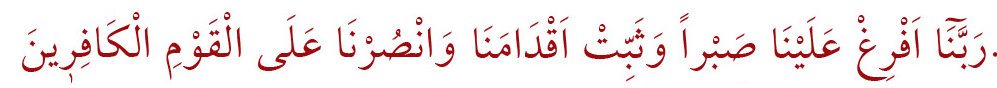 Ey Rabbimiz! Üzerimize sabır yağdır, ayaklarımızı sağlam bastır ve şu kâfir kavme karşı bize yardım et.”Allah’ım! Bugün burada zalim Çin rejiminin zulmüne uğrayan Doğu Türkistanlı müslüman kardeşlerimiz için sana dua edip yalvarmaya geldik. Boynumuzu büktük, ellerimizi açtık, dua ediyoruz, dualarımızı kabul eyle! AMİN!Ey Rabbimiz! Bilerek bilmeyerek yaptığımız kusur ve günahlarımızı affeyle. AMİN!Cuma günü bu mübarek vakitte şu salonu dolduran, huzuru ilahide el açıp niyazda bulunan ve dualarımıza âmin diyen kardeşlerimizi affeyle Allah’ım. AMİN!Bedenlerimizi buluşturduğun gibi kalplerimizi ve ruhlarımızı da buluştur Allah’ım! AMİN!Bizleri zihinleri bir, yürekleri bir, gayeleri bir, sevgileri bir, hüzünleri bir, acıları bir kardeşler topluluğu eyle Allah’ım! AMİN! Allah'ım! Biliriz ki müminlerin senden başka yardımcısı yoktur. Doğu Türkistan’da zulüm altındaki müslüman kardeşlerimize yardım eyle. AMİN!Kardeşlerimize katından koruyucular ve yardımcılar gönder. AMİN!Onları görünür ve görünmez ordularınla destekle ve muhafaza eyle. AMİN!Onlara zulmeden zalimlerin zulümlerini kendi başlarına geçir Allah’ım! AMİN!Ey mazlumların sahibi olan Allah’ım! İslam ümmetinin hali perişan, dağıldık ve gücümüz kırıldı. Topla bizi ya Rabbi! Gücümüzü arttır! Dünyadaki tüm müslümanlara bir ve beraber olma şuuru, zalimlere karşı ortak hareket etme gücü ve bilinci ihsan eyle ya Rabbi! AMİN!Doğu Türkistan’da, Arakan’da, Myanmar’da, Suriye’de, Irak’ta, Mısır’da, Filistin’de, Kudüs’te ve dünyanın her yerinde zulüm altında olan Müslüman kardeşlerimize yardım eyle ya Rabbi! AMİN!Onları Zalimlerin elinden kurtar ve özgürlüklerine kavuştur Ya Rabbi. AMİN!Ey Müntakim olan Allah’ım! Doğru Türkistan’da din, namus, ahlak ayaklar altında çiğneniyor. Sana verdiği söze sadık kalan ve bu yüzden zulme uğrayan Doğu Türkistanlı müslüman kardeşlerimize yardım eyle! AMİN!Allah’ım! Zalim Çin rejimini ve onlara destek verenleri sana havale ediyoruz. Müslüman kardeşlerimizin dinini yaşamalarına izin vermeyenleri sen ıslah eyle! Islah olmazlarsa onları kahr-u perişan eyle. AMİN!Mazlumların intikamını zalimlerden al Allah’ım! AMİN!Peygamberimiz Hz. Muhammed (sav.) buyurduğu “Müslüman Müslümanın kardeşidir. Ona zulmetmez, onu tehlikede yalnız bırakmaz. Kim, kardeşinin ihtiyacını görürse Allah da onun ihtiyacını görür. Kim bir Müslümanı bir sıkıntıdan kurtarırsa, Allah da o sebeple onu Kıyamet gününün sıkıntısından kurtarır.” bilincine ermemizi bizlere nasip eyle Allah’ım!Allah'ım!  İslam düşmanlarını birbirine düşür, zalimleri birbirleriyle savaştır, müslümanlar için yaptıkları hain planları boz, onların güçlerini, ordularını birbirine kırdır ya rabbi! AMİN!Resulu Ekrem efendimizin buyurduğu “Müminler birbirlerini sevmekte, acımakta ve korumakta bir vücuda benzerler. Bedenin bir organı hastalandığında diğer organlar bu sebeple uykusuzluk ve ateşli hastalığa tutulurlar.” (Buharî, Edeb 27) şuuruyla yaşamayı bizlere nasip eyle Allah’ım! AMİN!Dünyanın neresinde ihtiyacı olan bir kardeşimiz varsa, ona maddi ve manevi olarak destek olacak bir ümmet olmayı tüm müslümanlara nasip eyle ya Rabbi. AMİN!Ülkemiz başta olmak üzere din, vatan, mukaddesat uğruna can veren tüm şehitlerimize Rahmet eyle. Yaralılara da şifalar ihsan eyle Ya Rabbi. AMİN!

Kudüs’te bulunan İlk Kıblemiz Mescid Aksa’yı, Mekke’de bulunan Kabe’yi, Medine’de bulunan Mescid-i Nebevi’yi ve tüm camilerimizi, Müslüman yurtlarını kafirlere karşı emin kıl. Müslümanları zalimlere, teröristlere ve kâfirlere karşı mansur ve muzaffer eyle Ya Rabbi. AMİN!Birliğimizi daim eyle Ya Rabbi. AMİN!Devletimizi payidar, milletimizi bahtiyar eyle! AMİN!Bizi, ana - babamızı ve bütün Mü’minleri bağışla! AMİN!Bizlere dünyada da, âhirette de iyilik ve güzellikler ihsan eyle. AMİN!Müslümanca bir hayat yaşamayı ve son nefesimizde kelime-i şahadet ki buyrun ‘’ Eşhedü en lâ ilahe illallah ve Eşhedü enne Muhammeden abduhü ve rasulühü ‘’ diyerek çene kapamayı bizlere nasip eyle Allah’ım! Sana açılan ellerimizi, sevginle dolan gönüllerimizi, rahmet ve inayetini gözleyen yüreklerimizi boş çevirme Lütfu kereminle; dua ve niyazlarımızı kabul eyle Allah’ım! AMİN!Allah’ım! Ülkemizi ve İslam beldelerini her türlü semavi ve arzi afetlerden, kaza, bela ve musibetlerden muhafaza eyle. Bizleri sağlık ve afiyette daim eyle, akıbetimizi hayreyle, dünya ve ahiretimizi mamur eyle. Burada el açıp amin diyen müslüman kullarının da günahlarını affeyle, geçmişlerine merhamet eyle. Dertlilere deva, hastalara şifa, borçlulara edalar nasip eyle. Ülkemize huzur, emniyet ve güven ihsan eyle. Öğrenci kardeşlerimize de sınavlarında başarılar ihsan eyle.Rabbenâ âtinâ fid'dünyâ haseneten ve fil'âhireti haseneten ve gınâ azâbennâr.. Rabbicalnî mügıyme’s-salâti ve min zürriyyetî, Rabbenâ ve tekabbel dua…Rabbenâğ firlî ve livâlideyye ve lilmü’minîne yevme yekumü’l hısâb.  Birahmetike yâ Erhamerrahimîn.Ve selamun alel murselin vel hamdulillahi Rabbil alemin – el Fatiha…. 